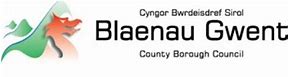 Gwasanaeth Prydau Bwyd Cymunedol Blaenau Gwent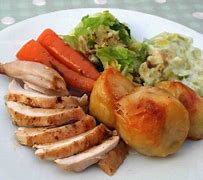 Bwydlen haf 2023Rhowch y ffurflen hon i’r staff dosbarthu ar ôl ei llenwi os gwelwch yn dda.“Ewch i food.gov.uk/ratings i ganfod sgôr hylendid bwyd ein busnes neu gofynnwch inni beth yw ein sgôr hylendid bwyd wrth archebu./ Sut y dylwn ddewis fy mhrydau?Amgaeir y bwydlenni am gyfnod treigl 3-wythnos. Cylchwch un dewis ar gyfer eich prif bryd ac un ar gyfer eich pwdin bob dydd y dymunwch eu derbyn. Sut mae canslo neu wneud newid?Gallwch ganslo eich prydau bwyd ar unrhyw amser. Os ydych yn canslo cyn 9am ar y dyddiad dosbarthu ni chodir tâl arnoch am brydau’r dyfodol. Os ydych yn canslo ar y diwrnod dosbarthu, bydd angen talu am yr un diwrnod hwnnw yn unig.Gofynnir i chi roi 48 awr o hysbysiad os dymunwch wneud unrhyw newidiadau i’ch archeb.I ganslo neu wneud newid, ffoniwch 01495 355949.Beth os oes gennych angen dietegol penodol? Os oes gennych unrhyw anghenion dietegol fel y’i nodir isod, ffoniwch 01495 355949 os gwelwch yn dda a byddwn yn hapus i drafod bwydlen arall gyda chi.Cysylltwch â ni ar 01495 355949 os ydych angen bwydlen mewn print bras.I drefnu talu drwy ddebyd uniongyrchol/PayPoint / trosglwyddiad banc cysylltwch â 01495 355860 os gwelwch yn dda.Prydau Bwyd Cymunedol Blaenau GwentWythnos 1Prydau Bwyd Cymunedol – Wythnos 2Prydau Bwyd Cymunedol Blaenau Gwent: Wythnos 3+Enw:Enw perthynas neu gymydog (i gysylltu â nhw pe byddai argyfwng)Cyfeiriad:Cyfeiriad:Gofynion dietegol/alergenau:Cyfeiriad:Cod Post:Cod Post:Rhif Ffôn:Rhif Ffôn:Dyddiad:Llofnod:Dim Glwten (GF)Halen Isel (LS)Llysieuol (V)Siwgr Isel (LS)Unrhyw ofynion dietegol arall penodolPureeRhowch gylch o amgylch eich dewis o brif brydRhowch gylch o amgylch eich dewis o brif brydRhowch gylch o amgylch eich dewis o brif brydRhowch gylch o amgylch eich dewis o brif brydRhowch gylch o amgylch eich dewis o brif brydRhowch gylch o amgylch eich dewis o brif brydRhowch gylch o amgylch eich dewis o brif brydRhowch gylch o amgylch eich dewis o brif brydPrif BrydDydd LlunDydd MawrthDydd MercherDydd IauDydd GwenerDydd Sadwrn(Pryd wedi ei rewi)Dydd Sul(Pryd wedi ei rewi)ACig eidion a thatws rhost gyda phys, moron, pwdin Swydd Efrog a grefiLFBrest cyw iâr, tatws rhost, ysgewyll, blodfresych, pys, stwffin a grefiLFLlwyn porc a stwffin, tatws potsh, bresych hufennog GFCig oen mewn grefi, tatws rhost a photsh, ffa gwyrdd a moronGFTwrci gyda stwffin a thatws rhost, moron, panas a ffa gwyrdd LFPryd o’ch dewis o’r fwydlenPryd o’ch dewis o’r fwydlenBPot poeth Swydd Caerhirfryn gyda moron a swejGFPastai briwgig eidion, tatws wedi berwi, pys a moronSelsig Cumberland mewn grefi, tatws potsh, moron a swejPastai stêc ac aren gyda thatws potsh, moron a physPastai cyw iâr a llysiau, tatws potsh, moron a physLSPryd o’ch dewis o’r fwydlenPryd o’ch dewis o’r fwydlenDewis arallBrecwast drwy’r dydd, ffa pob, hash brown, omlet, selsig porc a chig moch cefnCrymbl eog, tatws potsh, broccoli, pys a ffa gwyrddStêc wedi brwysio, tatws potsh a ffa gwyrddLS     GFBrest cyw iâr gyda chig moch a chaws, tatws, pys a moronGFPysgodyn mewn briwsion gyda thatws hufennog a physLSPryd o’ch dewis o’r fwydlenPryd o’ch dewis o’r fwydlenRhowch gylch o amgylch eich dewis o bwdinRhowch gylch o amgylch eich dewis o bwdinRhowch gylch o amgylch eich dewis o bwdinRhowch gylch o amgylch eich dewis o bwdinRhowch gylch o amgylch eich dewis o bwdinRhowch gylch o amgylch eich dewis o bwdinRhowch gylch o amgylch eich dewis o bwdinRhowch gylch o amgylch eich dewis o bwdinAPastai afal gyda chwstardLS     VSbwng syrup melyn a chwstardVSbwng lemon gyda saws lemon a chwstardVCrymbl afal a mwyar duon gyda chwstardLS     VSbwng jam gyda chwstardGF     VPwdin o’ch dewis o’r fwydlenPwdin o’ch dewis o’r fwydlenBSundae mefusLS     GF     VTeisen gaws cyrens duonVTreiffl mwyar cochSundae caramelLS     GF     VTreiffl mefusPwdin o’ch dewis o’r fwydlenPwdin o’ch dewis o’r fwydlenRhowch gylch o amgylch eich dewis o brif brydRhowch gylch o amgylch eich dewis o brif brydRhowch gylch o amgylch eich dewis o brif brydRhowch gylch o amgylch eich dewis o brif brydRhowch gylch o amgylch eich dewis o brif brydRhowch gylch o amgylch eich dewis o brif brydRhowch gylch o amgylch eich dewis o brif brydRhowch gylch o amgylch eich dewis o brif brydPrif brydDydd LlunDydd MawrthDydd MercherDydd IauDydd GwenerDydd Sadwrn(Pryd wedi ei rewi)Dydd Sul(Pryd wedi ei rewi)ALlwyn porc a stwffin, tatws potsh, bresych hufennogGFCig oen mewn grefi, tatws rhost a photsh, ffa gwyrdd a moronGFTwrci gyda stwffin a thatws rhost, moron, panas a ffa gwyrddLFCig eidion a thatws rhost gyda phys, moron, pwdin Swydd Efrog a grefiLFBrest cyw iâr, tatws rhost, ysgewyll, blodfresych, pys, stwffin a grefiLFPryd o’ch dewis o’r fwydlenPryd o’ch dewis o’r fwydlenBPastai bwthyn gyda moron, swej a ffa gwyrddLF     GFSupreme cyw iâr gyda sgwariau tatws wedi eu ffrio, moron, pys a ffa gwyrddPastai stêc ac aren gyda thatws potsh, moron a phys Cig oen mintys gyda thwmplenni gyda thatws potsh, moron a swejPastai briwgig eidion gyda thatws wedi berwi, pys a moron Pryd o’ch dewis o’r fwydlenPryd o’ch dewis o’r fwydlenDewis arallCyri cig oen a thatws gyda reisPysgodyn mewn saws menyn, croquettes tatws, moron a ffa gwyrddLasagne eidion, moron a physSelsig Cumberland mewn grefi, tatws potsh, moron a swejPysgodyn mewn briwsion gyda thatws hufennog a physLSPryd o’ch dewis o’r fwydlenPryd o’ch dewis o’r fwydlenRhowch gylch o amgylch eich dewis o bwdin Rhowch gylch o amgylch eich dewis o bwdin Rhowch gylch o amgylch eich dewis o bwdin Rhowch gylch o amgylch eich dewis o bwdin Rhowch gylch o amgylch eich dewis o bwdin Rhowch gylch o amgylch eich dewis o bwdin Rhowch gylch o amgylch eich dewis o bwdin Rhowch gylch o amgylch eich dewis o bwdin ACrymbl riwbob a chwstardTarten Bakewell a chwstardSbwng lemon gyda saws lemon a chwstardVPastai afal gyda chwstardLS     VSbwng syrup melyn a chwstardVPwdin o’ch dewis o’r fwydlenPwdin o’ch dewis o’r fwydlenBSundae caramelLS     GF     VTeisen gaws fefusVTreiffl mwyar cochTeisen gaws cyrens duonVSundae mefusLS     GF     VPwdin o’ch dewis o’r fwydlenPwdin o’ch dewis o’r fwydlenRhowch gylch o amgylch eich dewis o brif brydRhowch gylch o amgylch eich dewis o brif brydRhowch gylch o amgylch eich dewis o brif brydRhowch gylch o amgylch eich dewis o brif brydRhowch gylch o amgylch eich dewis o brif brydRhowch gylch o amgylch eich dewis o brif brydRhowch gylch o amgylch eich dewis o brif brydRhowch gylch o amgylch eich dewis o brif brydPrif brydDydd LlunDydd MawrthDydd MercherDydd IauDydd GwenerDydd Sadwrn(Pryd wedi ei rewi)Dydd Sul(Pryd wedi ei rewi)ATwrci gyda stwffin a thatws rhost, moron, panas a ffa gwyrddLFCig eidion a thatws rhost gyda phys, moron, pwdin Swydd Efrog a grefiLFCig oen mewn grefi, tatws rhost a photsh, ffa gwyrdd a moronGFBrest cyw iâr, tatws rhost, ysgewyll, blodfresych, pys, stwffin a grefiLFLlwyn porc a stwffin, tatws potsh, bresych hufennogGFPryd o’ch dewis o’r fwydlenPryd o’ch dewis o’r fwydlenBSelsig Cumberland mewn grefi, tatws potsh, moron a swej Pastai cyw iâr a madarch gyda thatws, swej, moron a ffa gwyrdd Pastai bwthyn gyda moron, swej a ffa gwyrddLF     GFPot poeth Swydd Caerhirfryn gyda moron a swejGFCig oen mintys a thwmplenni gyda thatws potsh, moron a swejPryd o’ch dewis o’r fwydlenPryd o’ch dewis o’r fwydlenDewis arallBrest cyw iâr gyda chig moch a thatws, tatws, pys a moronGFCrymbl eog, tatws potsh, broccoli, pys a ffa gwyrddPeli cig mewn grefi wynwyn gyda sglodion a phys slwtsh Cyri cyw iâr a reisLF     GFPysgodyn mewn briwsion, tatws hufennog a phys  LSPryd o’ch dewis o’r fwydlenPryd o’ch dewis o’r fwydlenRhowch gylch o amgylch eich dewis o bwdinRhowch gylch o amgylch eich dewis o bwdinRhowch gylch o amgylch eich dewis o bwdinRhowch gylch o amgylch eich dewis o bwdinRhowch gylch o amgylch eich dewis o bwdinRhowch gylch o amgylch eich dewis o bwdinRhowch gylch o amgylch eich dewis o bwdinRhowch gylch o amgylch eich dewis o bwdinACrymbl eirin a cheirios gyda chwstard Pastai afal gyda chwstardLS     VSbwng jam gyda chwstardGF     VCrymbl afal a mwyar duon gyda chwstard LS     VTarten Bakewell gyda chwstardPwdin o’ch dewis o’r fwydlenPwdin o’ch dewis o’r fwydlenBTreiffl mefusTeisen gaws cyrens duonVSundae caramelLS     GF     VTreiffl mwyar cochTeisen gaws mefusVPwdin o’ch dewis o’r fwydlenPwdin o’ch dewis o’r fwydlen